Коррекционная  работа,    проводимая  на  индивидуальных  и  групповых  занятиях  обеспечивает  индивидуальный  характер  развития  учащихся,  позволяет  осуществлять коррекцию  индивидуальных  недостатков  познавательной  деятельности,  для  восстановления пробелов  в  знаниях  по  учебным  предметам,    преодоление        некоторых  трудностей  и  недостатков,  характерных    для    отдельных    учащихся.  На  уроках  и  индивидуальных  и групповых  занятиях  используются    вспомогательные  приемы  и  средства:  памятки;  образцы выполнения заданий; алгоритмы деятельности; печатные копии заданий, написанные на доске; упражнения  с  пропущенными  словами/предложениями;  листы  с  упражнениями,  которые требуют  минимального  заполнения;  маркеры  для  выделения  важной  информации  и  другие приёмы. Описание места учебного предмета  в учебном плане Рабочая  программа  предусматривает  следующую  организацию  процесса  обучения    в  4  классе –1 час в неделю. четверть Количество часов 8ч. год 34 ч. Коррекционная  работа,    проводимая  на  индивидуальных  и  групповых  занятиях  обеспечивает  индивидуальный  характер  развития  учащихся,  позволяет  осуществлять коррекцию  индивидуальных  недостатков  познавательной  деятельности,  для  восстановления пробелов  в  знаниях  по  учебным  предметам,    преодоление        некоторых  трудностей  и  недостатков,  характерных    для    отдельных    учащихся.  На  уроках  и  индивидуальных  и групповых  занятиях  используются    вспомогательные  приемы  и  средства:  памятки;  образцы выполнения заданий; алгоритмы деятельности; печатные копии заданий, написанные на доске; Коррекционная  работа,    проводимая  на  индивидуальных  и  групповых  занятиях  обеспечивает  индивидуальный  характер  развития  учащихся,  позволяет  осуществлять коррекцию  индивидуальных  недостатков  познавательной  деятельности,  для  восстановления пробелов  в  знаниях  по  учебным  предметам,    преодоление        некоторых  трудностей  и  недостатков,  характерных    для    отдельных    учащихся.  На  уроках  и  индивидуальных  и групповых  занятиях  используются    вспомогательные  приемы  и  средства:  памятки;  образцы выполнения заданий; алгоритмы деятельности; печатные копии заданий, написанные на доске; Коррекционная  работа,    проводимая  на  индивидуальных  и  групповых  занятиях  обеспечивает  индивидуальный  характер  развития  учащихся,  позволяет  осуществлять коррекцию  индивидуальных  недостатков  познавательной  деятельности,  для  восстановления пробелов  в  знаниях  по  учебным  предметам,    преодоление        некоторых  трудностей  и  недостатков,  характерных    для    отдельных    учащихся.  На  уроках  и  индивидуальных  и групповых  занятиях  используются    вспомогательные  приемы  и  средства:  памятки;  образцы выполнения заданий; алгоритмы деятельности; печатные копии заданий, написанные на доске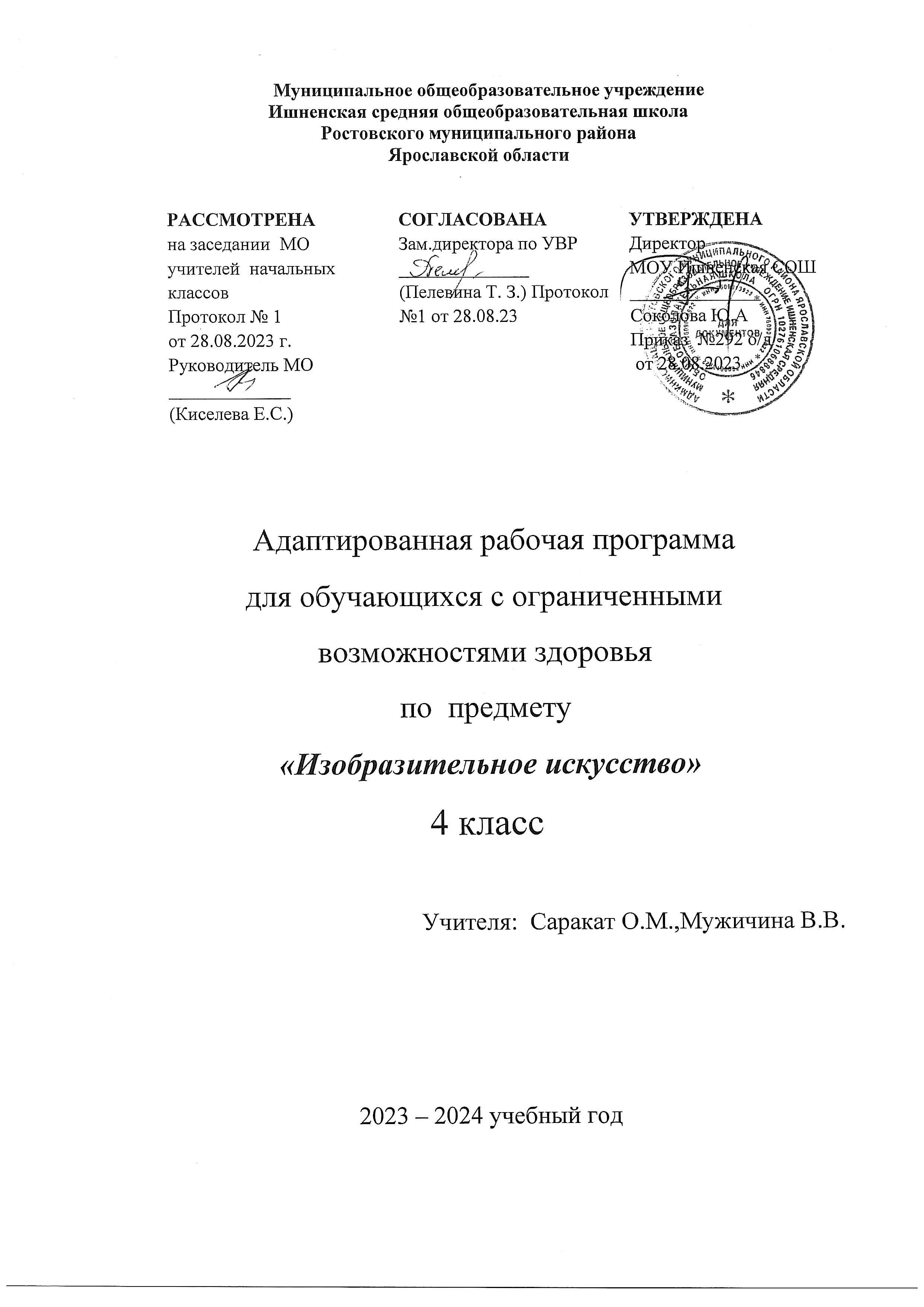 ПОЯСНИТЕЛЬНАЯ ЗАПИСКААдаптированная рабочая программа по изобразительному искусству  для 4 класса составлена  на основе Федерального закона РФ «Об образовании в Российской Федерации» № 273 – ФЗ. От 29.12.2012г. (ред.от 02.07.2021)Приказа Министерства образования и науки Российской Федерации от 19.12.2014 № 1598 «Об утверждении федерального государственного образовательного стандарта начального общего образования обучающихся с ограниченными возможностями здоровья».Федеральной адаптированной образовательной программы начального общего образования для обучающихся с ограниченными возможностями здоровья»( Пр.  Министерства просвещения РФ от 24 ноября 2022 г. № 1023);АОП НОО МОУ Ишненской СОШ (утвержденная приказом  директора №292 о/д от 28.09.2023 г.)Постановления Главного государственного санитарного врача РоссийскойФедерации от 10 июля 2015 г. №26 «Об утверждении САНПИН 2.4.2.3286-15"Санитарно –эпидемиологические требования к условиям и организации обучения и воспитания в организациях, осуществляющих образовательную деятельность по адаптированным общеобразовательным программам для обучающихся с ограниченными возможностями здоровья».Для реализации данной программы используется авторская программа под общей редакцией  Неменского Б.М. «Изобразительное искусство. Рабочие программы 1—4 классы», М.: «Просвещение», 2018 г и  учебно-методический комплекс:• Изобразительное искусство. Каждый народ - художник. 4 класс. Учебник для общеобразовательных учреждений. Авторы: Л.А. Неменская. М.: Просвещение, 2019г.Адаптированная рабочая программа по технологии разработана для 4 класса, в котором в условиях инклюзии обучаются  дети с задержкой психического развития, которым по результатам  ПМПК рекомендовано  обучение по адаптированной образовательной программе для детей с ЗПР (вариант 7.2).Изобразительное искусство в начальной школе является базовым предметом. По
сравнению с остальными учебными предметами, развивающими рационально-логический
тип мышления, изобразительное искусство направлено в основном на формирование эмоционально-образного, художественного типа мышления, что является условием становления интеллектуальной и духовной деятельности растущей личности.Цель предмета «Изобразительное искусство» - формирование художественной культуры учащихся как неотъемлемой части культуры духовной, т. е. культуры мироотношений, выработанных поколениями. Эти ценности как высшие ценности человеческой цивилизации, накапливаемые искусством, должны быть средством очеловечения, формирования нравственно-эстетической отзывчивости на прекрасное и безобразное в жизни и искусстве, т. е. зоркости души ребенка.Задачи:расширить художественно-эстетический кругозор;развивать практическую художественно-творческую деятельность и деятельность по восприятию искусства;воспитывать зрительскую культуру, умение видеть художественное и эстетическое своеобразие произведений искусства и грамотно рассказывать об этом на языке изобразительного искусства;развивать художественно-образное мышление;приобщать к достижениям мировой художественной культуры;формировать способность самостоятельного видения мира, размышления о нем, выражения своего отношения на основе освоения опыта художественной культуры.Цель коррекционно-развивающего характера: использование изобразительной деятельности в качестве важнейшего средства воздействия на интеллектуальную, эмоциональную и двигательную сферы, на формирование личности обучающегося, воспитание у него положительных навыков и привычек, на развитие наблюдательности, воображения, пространственной ориентации и мелкой моторики рук.Задачи коррекционно-развивающего характера:способствовать коррекции недостатков познавательной деятельности школьников путем систематического и целенаправленного воспитания и развития у них правильного восприятия формы, величины, цвета предметов, их положения в пространстве;находить в изображаемом существенные признаки, устанавливать сходство и различие;дать учащимся представление о элементарных основах реалистического рисунка, формировать навыки рисования с натуры, декоративного рисования;знакомить учащихся с отдельными произведениями изобразительного, декоративно-прикладного и народного искусства, воспитывать активное эмоционально-эстетическое отношение к ним;развивать у учащихся речь, художественный вкус, интерес к изобразительной деятельности.В 4 классе на уроки изобразительного искусства  отводится  34 ч (1 ч в неделю, 34 учебные недели).Планируемые результаты освоения учебного предметаЛичностные результатыУчащийся получит возможность для формирования следующих личностных УУД:чувство гордости за культуру и искусство Родины, своего народа;уважительное отношение к культуре и искусству других народов нашей страны и мира в целом;понимание особой роли культуры и искусства в жизни общества и каждого отдельного человека;сформированность эстетических чувств, художественно-творческого мышления, наблюдательности и фантазии;сформированность эстетических потребностей (потребностей в общении с искусством, природой, потребностей в творческом отношении к окружающему миру, потребностей в самостоятельной практической творческой деятельности), ценностей и чувств;развитие этических чувств, доброжелательности и эмоционально-нравственной отзывчивости, понимания и сопереживания чувствам других людей;толерантное принятие разнообразия культурных явлений, национальных ценностей и духовных традиций;художественный вкус и способность к эстетической оценке произведения искусства.Метапредметные результатыУчащийся получит возможность для формирования следующих регулятивных УУД:принимать и сохранять цели и задачи учебной деятельности;умение планировать и грамотно осуществлять учебные действия в соответствии с поставленной задачей, находить варианты решения различных художественно творческих задач;умение организовывать самостоятельно художественно-творческую и предметно-продуктивную деятельность, выбирать средства для реализации художественного замысла;умение понимать причины успеха /неуспеха учебной деятельности и способности конструктивно действовать даже в ситуациях неуспеха;способность оценивать результаты художественно-творческой деятельности, собственной и одноклассников;оценивать правильность выполнения действия на уровне адекватной ретроспективной оценки соответствия результатов требованиям данной задачи;осознанное стремление к освоению новых знаний и умений, к достижению более высоких и оригинальных творческих результатов.Учащийся получит возможность для формирования следующих познавательных УУД:проявлять познавательную инициативу в учебном сотрудничестве;осуществлять поиск необходимой информации для выполнения учебных заданий с использованием учебной литературы, энциклопедий, справочников, в открытом информационном пространстве, в том числе контролируемом пространстве сети Интернет;ориентироваться на разнообразие способов решения задач;освоение способов решения проблем творческого и поискового характера;устанавливать причинно-следственные связи в изучаемом круге явлений;строить рассуждения в форме связи простых суждений об объекте, его строении, свойствах и связях;владение умением творческого видения с позиций художника, т. е. умением сравнивать, анализировать, выделять главное, обобщать;овладение логическими действиями сравнения, анализа, синтеза, обобщения, классификации по родовидовым признакам;овладение практическими умениями и навыками в восприятии, анализе и оценке произведений искусства.Учащийся получит возможность для формирования следующих коммуникативных УУД:адекватно использовать речевые средства для решения различных коммуникативных задач, строить монологическое высказывание, владеть диалогической формой речи;допускать возможность существования у людей различных точек зрения, в том числе не совпадающих с его собственной, ориентироваться на позицию партнёра в общении и взаимодействии;учитывать разные мнения и стремиться к координации различных позиций в сотрудничестве;формулировать собственное мнение и позицию;принимать участие в работе парами, группами, договариваться о распределении функций и ролей в совместной деятельности;договариваться и приходить к общему решению в совместной деятельности, в том числе в ситуации столкновения интересов.Предметные результатыК концу обучения в 4 классе обучающийся получит следующие предметные результаты по отдельным темам программы по изобразительному искусству:Модуль «Графика»Осваивать правила линейной и воздушной перспективы и применять их в своей практической творческой деятельности. Изучать основные пропорции фигуры человека, пропорциональные отношения отдельных частей фигуры и учиться применять эти знания в своих рисунках.Приобретать представление о традиционных одеждах разных народов и представление о красоте человека в разных культурах, применять эти знания в изображении персонажей сказаний и легенд или просто представителей народов разных культур.Создавать зарисовки памятников отечественной и мировой архитектуры.Модуль «Живопись»Выполнять живописное изображение пейзажей разных климатических зон (пейзаж гор, пейзаж степной или пустынной зоны, пейзаж, типичный для среднерусской природы).Передавать в изображении народные представления о красоте человека, создавать образ женщины в русском народном костюме и образ мужчины в народном костюме.Приобретать опыт создания портретов женских и мужских, портрета пожилого человека, детского портрета или автопортрета, портрета персонажа (по представлению из выбранной культурной эпохи).Создавать двойной портрет (например, портрет матери и ребёнка).Приобретать опыт создания композиции на тему «Древнерусский город».Участвовать в коллективной творческой работе по созданию композиционного панно (аппликации из индивидуальных рисунков) на темы народных праздников (русского народного праздника и традиционных праздников у разных народов), в которых выражается обобщённый образ национальной культуры.Модуль «Скульптура»Лепка из пластилина эскиза памятника героям Великой Отечественной войны или участие в коллективной разработке проекта макета мемориального комплекса ко Дню Победы в Великой Отечественной войне (работа выполняется после освоения собранного материала о мемориальных комплексах, существующих в нашей стране в память о Великой Отечественной войне).Модуль «Декоративно-прикладное искусство»Исследовать и делать зарисовки особенностей, характерных для орнаментов разных народов или исторических эпох (особенности символов и стилизованных мотивов), показать в рисунках традиции использования орнаментов в архитектуре, одежде, оформлении предметов быта у разных народов, в разные эпохи.Изучить и показать в практической творческой работе орнаменты, традиционные мотивы и символы русской народной культуры (в деревянной резьбе и росписи по дереву, вышивке, декоре головных уборов, орнаментах, которые характерны для предметов быта).Получить представления о красоте русского народного костюма и головных женских уборов, особенностях мужской одежды разных сословий, а также о связи украшения костюма мужчины с родом его занятий и положением в обществе.Познакомиться с женским и мужским костюмами в традициях разных народов, со своеобразием одежды в разных культурах и в разные эпохи.Модуль «Архитектура»Получить представление о конструкции традиционных жилищ у разных народов, об их связи с окружающей природой.Познакомиться с конструкцией избы – традиционного деревянного жилого дома – и надворных построек, уметь строить из бумаги или изображать конструкцию избы, понимать и уметь объяснять тесную связь декора (украшений) избы с функциональным значением тех же деталей: единство красоты и пользы. Иметь представления о конструктивных особенностях переносного жилища – юрты.Иметь знания, уметь объяснять и изображать традиционную конструкцию здания каменного древнерусского храма, знать примеры наиболее значительных древнерусских соборов и где они находятся, иметь представление о красоте и конструктивных особенностях памятников русского деревянного зодчества. Иметь представления об устройстве и красоте древнерусского города, его архитектурном устройстве и жизни в нём людей. Знать основные конструктивные черты древнегреческого храма, уметь его изобразить, иметь общее, целостное образное представление о древнегреческой культуре.Иметь представление об основных характерных чертах храмовых сооружений, характерных для разных культур: готический (романский) собор в европейских городах, буддийская пагода, мусульманская мечеть, уметь изображать их.Понимать и уметь объяснять, в чём заключается значимость для современных людей сохранения архитектурных памятников и исторического образа своей и мировой культуры.Модуль «Восприятие произведений искусства»Формировать восприятие произведений искусства на темы истории и традиций русской отечественной культуры (произведения В. М. Васнецова, А. М. Васнецова, Б. М. Кустодиева, В. И. Сурикова, К. А. Коровина, А. Г. Венецианова, А. П. Рябушкина, И. Я. Билибина и других по выбору учителя).Иметь образные представления о каменном древнерусском зодчестве (Московский Кремль, Новгородский детинец, Псковский кром, Казанский кремль и другие с учётом местных архитектурных комплексов, в том числе монастырских), о памятниках русского деревянного зодчества (архитектурный комплекс на острове Кижи).Узнавать соборы Московского Кремля, Софийский собор в Великом Новгороде, храм Покрова на Нерли.Уметь называть и объяснять содержание памятника К. Минину и Д. Пожарскому скульптора И. П. Мартоса в Москве.Знать и узнавать основные памятники наиболее значимых мемориальных ансамблей и уметь объяснять их особое значение в жизни людей (мемориальные ансамбли: Могила Неизвестного Солдата в Москве; памятник-ансамбль «Героям Сталинградской битвы» на Мамаевом кургане, «Воин-освободитель» в берлинском Трептов-парке, Пискарёвский мемориал в Санкт-Петербурге и другие по выбору учителя), знать о правилах поведения при посещении мемориальных памятников.Иметь представления об архитектурных, декоративных и изобразительных произведениях в культуре Древней Греции, других культурах Древнего мира, в том числе Древнего Востока, уметь обсуждать эти произведения.Узнавать, различать общий вид и представлять основные компоненты конструкции готических (романских) соборов, знать особенности архитектурного устройства мусульманских мечетей, иметь представление об архитектурном своеобразии здания буддийской пагоды.Приводить примеры произведений великих европейских художников: Леонардо да Винчи, Рафаэля, Рембрандта, Пикассо и других (по выбору учителя).Модуль «Азбука цифровой графики»Осваивать правила линейной и воздушной перспективы с помощью графических изображений и их варьирования в компьютерной программе Paint: изображение линии горизонта и точки схода, перспективных сокращений, цветовых и тональных изменений.Моделировать в графическом редакторе с помощью инструментов геометрических фигур конструкцию традиционного крестьянского деревянного дома (избы) и различные варианты его устройства.Использовать поисковую систему для знакомства с разными видами деревянного дома на основе избы и традициями её украшений.Моделировать в графическом редакторе с помощью инструментов геометрических фигур конструкцию юрты, находить в поисковой системе разнообразные модели юрты, её украшения, внешний и внутренний вид юрты.Моделировать в графическом редакторе с помощью инструментов геометрических фигур конструкции храмовых зданий разных культур (каменный православный собор с закомарами, со сводами-нефами, главой, куполом, готический или романский собор, пагода, мечеть).Построить пропорции фигуры человека в графическом редакторе с помощью геометрических фигур или на линейной основе; изобразить различные фазы движения, двигая части фигуры (при соответствующих технических условиях создать анимацию схематического движения человека).Освоить анимацию простого повторяющегося движения изображения в виртуальном редакторе GIF-анимации.Освоить и проводить компьютерные презентации в программе PowerPoint по темам изучаемого материала, собирая в поисковых системах нужный материал, или на основе собственных фотографий и фотографий своих рисунков, делать шрифтовые надписи наиболее важных определений, названий, положений, которые надо помнить и знать.Осуществлять виртуальные путешествия по архитектурным памятникам, в отечественные и зарубежные художественные музеи (галереи) на основе установок и квестов, предложенных учителем.Коррекционная работа:-расширение кругозора; -повышение адаптивных возможностей, благодаря  социальной ориентировки; - обогащение жизненного опыта  путём организации предметно-практической деятельности;- уточнение, расширение и активизация лексического запаса; -улучшение зрительного восприятия, зрительной и словесной памяти;-развитие устной монологической речи.-развитие мелкой моторики.Коррекционные методы обучения:  - словесные (беседы, объяснения, работа с книгой), - наглядные (наблюдения, демонстрация), - практические  (самостоятельные, практические работы, дидактические игры.)СОДЕРЖАНИЕ УЧЕБНОГО ПРЕДМЕТАМодуль «Графика»Правила линейной и воздушной перспективы: уменьшение размера изображения по мере удаления от первого плана, смягчения цветового и тонального контрастов.Рисунок фигуры человека: основные пропорции и взаимоотношение частей фигуры, передача движения фигуры на плоскости листа: бег, ходьба, сидящая и стоящая фигуры.Графическое изображение героев былин, древних легенд, сказок и сказаний разных народов.Изображение города – тематическая графическая композиция; использование карандаша, мелков, фломастеров (смешанная техника).          Модуль «Живопись»Красота природы разных климатических зон, создание пейзажных композиций (горный, степной, среднерусский ландшафт).Портретные изображения человека по представлению и наблюдению с разным содержанием: женский или мужской портрет, двойной портрет матери и ребёнка, портрет пожилого человека, детский портрет или автопортрет, портрет персонажа по представлению (из выбранной культурной эпохи).Тематические многофигурные композиции: коллективно созданные панно-аппликации из индивидуальных рисунков и вырезанных персонажей на темы праздников народов мира или в качестве иллюстраций к сказкам и легендам.Модуль «Скульптура»Знакомство со скульптурными памятниками героям и защитникам Отечества, героям Великой Отечественной войны и мемориальными комплексами. Создание эскиза памятника ко Дню Победы в Великой Отечественной войне. Работа с пластилином или глиной. Выражение значительности, трагизма и победительной силы.Модуль «Декоративно-прикладное искусство»Орнаменты разных народов. Подчинённость орнамента форме и назначению предмета, в художественной обработке которого он применяется. Особенности символов и изобразительных мотивов в орнаментах разных народов. Орнаменты в архитектуре, на тканях, одежде, предметах быта и другие.Мотивы и назначение русских народных орнаментов. Деревянная резьба и роспись, украшение наличников и других элементов избы, вышивка, декор головных уборов и другие.Орнаментальное украшение каменной архитектуры в памятниках русской культуры, каменная резьба, росписи стен, изразцы.Народный костюм. Русский народный праздничный костюм, символы
и обереги в его декоре. Головные уборы. Особенности мужской одежды разных сословий, связь украшения костюма мужчины с родом его занятий.Женский и мужской костюмы в традициях разных народов.Своеобразие одежды разных эпох и культур.Модуль «Архитектура»Конструкция традиционных народных жилищ, их связь с окружающей природой: дома из дерева, глины, камня; юрта и её устройство (каркасный дом); изображение традиционных жилищ.Деревянная изба, её конструкция и декор. Моделирование избы из бумаги или изображение на плоскости в технике аппликации её фасада и традиционного декора. Понимание тесной связи красоты и пользы, функционального и декоративного в архитектуре традиционного жилого деревянного дома. Разные виды изб и надворных построек.Конструкция и изображение здания каменного собора: свод, нефы, закомары, глава, купол. Роль собора в организации жизни древнего города, собор как архитектурная доминанта.Традиции архитектурной конструкции храмовых построек разных народов. Изображение типичной конструкции зданий: древнегреческий храм, готический или романский собор, мечеть, пагода.Освоение образа и структуры архитектурного пространства древнерусского города. Крепостные стены и башни, торг, посад, главный собор. Красота и мудрость в организации города, жизнь в городе.Понимание значения для современных людей сохранения культурного наследия.Модуль «Восприятие произведений искусства»Произведения В. М. Васнецова, Б. М. Кустодиева, А. М. Васнецова, В. И. Сурикова, К. А. Коровина, А. Г. Венецианова, А.. Рябушкина, И. Я. Билибина на темы истории и традиций русской отечественной культуры.Примеры произведений великих европейских художников: Леонардо да Винчи, Рафаэля, Рембрандта, Пикассо (и других по выбору учителя).Памятники древнерусского каменного зодчества: Московский Кремль, Новгородский детинец, Псковский Кром, Казанский кремль (и другие с учётом местных архитектурных комплексов, в том числе монастырских). Памятники русского деревянного зодчества. Архитектурный комплекс на острове Кижи.Художественная культура разных эпох и народов. Представления об архитектурных, декоративных и изобразительных произведениях в культуре Древней Греции, других культур Древнего мира. Архитектурные памятники Западной Европы Средних веков и эпохи Возрождения. Произведения предметно-пространственной культуры, составляющие истоки, основания национальных культур в современном мире.Памятники национальным героям. Памятник К. Минину и Д. Пожарскому скульптора И.. Мартоса в Москве. Мемориальные ансамбли: Могила Неизвестного Солдата в Москве; памятник-ансамбль «Героям Сталинградской битвы» на Мамаевом кургане (и другие по выбору учителя).Модуль «Азбука цифровой графики»Изображение и освоение в программе Paint правил линейной и воздушной перспективы: изображение линии горизонта и точки схода, перспективных сокращений, цветовых и тональных изменений.Моделирование в графическом редакторе с помощью инструментов геометрических фигур конструкции традиционного крестьянского деревянного дома (избы) и различных вариантов его устройства. Моделирование конструкции разных видов традиционных жилищ разных народов (например, юрта, каркасный дом, в том числе с учётом местных традиций).Моделирование в графическом редакторе с помощью инструментов геометрических фигур конструкций храмовых зданий разных культур: каменный православный собор, готический или романский собор, пагода, мечеть.Построение в графическом редакторе с помощью геометрических фигур или на линейной основе пропорций фигуры человека, изображение различных фаз движения. Создание анимации схематического движения человека (при соответствующих технических условиях).Анимация простого движения нарисованной фигурки: загрузить две фазы движения фигурки в виртуальный редактор GIF-анимации и сохранить простое повторяющееся движение своего рисунка.Создание компьютерной презентации в программе PowerPoint на тему архитектуры, декоративного и изобразительного искусства выбранной эпохи или этнокультурных традиций народов России.Виртуальные тематические путешествия по художественным музеям мира. ТЕМАТИЧЕСКОЕ ПЛАНИРОВАНИЕУЧЕБНО-МЕТОДИЧЕСКОЕ ОБЕСПЕЧЕНИЕ ОБРАЗОВАТЕЛЬНОГО ПРОЦЕССАОБЯЗАТЕЛЬНЫЕ УЧЕБНЫЕ МАТЕРИАЛЫ ДЛЯ УЧЕНИКА​‌• Изобразительное искусство: 4-й класс: учебник, 4 класс/ Неменская Л. А.; под ред. Неменского Б. М., Акционерное общество «Издательство «Просвещение»‌​​МЕТОДИЧЕСКИЕ МАТЕРИАЛЫ ДЛЯ УЧИТЕЛЯ1. Изобразительное искусство. Рабочие программы. Предметная линия учебников под редакцией Б.М. Неменского. 1-4 классы : https://prosv.ru/_data/assistance/25/0efe3a7b-51c1-11df-b021-0019b9f502d2_1.pdf?ysclid=lkeggyo1v4944182029
пособие для учителей общеобразоват. учреждений – М. : Просвещение, 2023
2.Изобразительное искусство. Методическое пособие. 1-4 классы. https://catalog.prosv.ru/attachment/1af29532-4d54-11db-9da7-00304874af64.pdf
3. Рабочая программа начального общего образования предмета "Изобразительное искусство" https://edsoo.ru/Predmet_Izobrazitelnoe.htm
4. Методическое пособие к примерной рабочей программе основного общего образования «Изобразительное искусство» https://edsoo.ru/Predmet_Izobrazitelnoe.htm
4.Словарь искусствоведческих терминов. https://monographies.ru/ru/book/section?id=6712&ysclid=lkegm9lsgz747965521
5.Стандарт основного общего образования по образовательной области «Искусство»
6.Учебник по изобразительному искусству Л.А. Неменская. Изобразительное искусство. Ты изображаешь, украшаешь и строишь. 1-4 класс
Печатные пособия
1.Дидактический раздаточный материал: карточки по художественной грамоте
2.Портреты русских и зарубежных художников
3.Схемы по правилам рисования предметов, растений, деревьев, животных, птиц, человека
4.Таблицы по цветоведению, перспективе, построению орнамента
5.Таблицы по стилям архитектуры, одежды, предметов быта
6.Таблицы по народным промыслам, русскому костюму, декоративно-прикладному искусству
ЦИФРОВЫЕ ОБРАЗОВАТЕЛЬНЫЕ РЕСУРСЫ И РЕСУРСЫ СЕТИ ИНТЕРНЕТБиблиотека ЦОК РЭШ https://resh.edu.ru/subject/7/2/
Открытый урок https://urok.1sept.ru/
Инфоурок https://infourok.ru/
Открытая сеть работников образования https://nsportal.ru/
Обучение рисованию и изобразительному искусству по классам https://obuchalka.org/obuchenie-risovaniu-i-izobrazitelnomu-iskusstvu/po-klassam/?ysclid=lkehcpjrmr226595869ФГБНУ Институт стратегии развития образования Российской академии образованияНет/Наименование разделов и тем программыКоличество часовКоличество часовКоличество часовЭлектронные (цифровые) образовательные ресурсыНет/Наименование разделов и тем программыВсегоКонтрольные работыПрактические работыЭлектронные (цифровые) образовательные ресурсы1Введение1Библиотека ЦОК https://m.edsoo.ru/7f4129ea2Истоки родного искусства7Библиотека ЦОК https://m.edsoo.ru/7f4129ea3Древние города нашей земли11Библиотека ЦОК https://m.edsoo.ru/7f4129ea4Каждый народ – художник9Библиотека ЦОК https://m.edsoo.ru/7f4129ea5Искусство объединяет народы6Библиотека ЦОК https://m.edsoo.ru/7f4129eaОБЩЕЕ КОЛИЧЕСТВО ЧАСОВ ПО ПРОГРАММЕОБЩЕЕ КОЛИЧЕСТВО ЧАСОВ ПО ПРОГРАММЕ3400